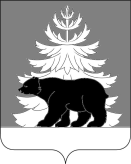 РОССИЙСКАЯ ФЕДЕРАЦИЯ  ИРКУТСКАЯ ОБЛАСТЬАдминистрацияЗиминского районного муниципального образованияП О С Т А Н О В Л Е Н И Еот ___________2020 г.                                 г. Зима                                       №О признании утратившим силу постановления администрации Зиминского районного муниципального образования от  10.01.2020г  №  4  «Об утверждении  административного регламента исполнения муниципальной функции по осуществлению муниципального контроля за использованием и охраной недр при добыче общераспространенных полезных ископаемых, а также строительстве подземных сооружений, не связанных с добычей полезных ископаемых на территории Зиминского районного муниципального образования»     Руководствуясь статьями 22, 46 Устава Зиминского районного муниципального образования, администрация Зиминского районного муниципального образования,ПОСТАНОВЛЯЕТ:Признать утратившим юридическую силу постановление администрации Зиминского районного муниципального образования от 10.01.2020г № 4  «Об утверждении  административного регламента исполнения муниципальной функции по осуществлению муниципального контроля за использованием и охраной  недр при добыче  общераспространенных полезных ископаемых, а также строительстве подземных сооружений, не связанных с добычей полезных ископаемых на территории Зиминского районного муниципального образования».Управляющему делами Тютневой Т.Е. опубликовать настоящее постановление в информационно-аналитическом, общественно-политическом еженедельнике «Вестник района» и разместить на официальном сайте администрации Зиминского районного муниципального образования  www.rzima.ru в информационно-коммуникационной сети «Интернет».Настоящее постановление вступает в силу после дня его официального опубликования.Контроль исполнения настоящего постановления возложить на заместителя мэра    по   управлению муниципальным хозяйством  А.А.Ширяева.Мэр Зиминского районного муниципального образования							Н.В.Никитина